Page 282. Exercice 56.Dans chaque cas, calcule la mesure de l'angle  ; donne la valeur arrondie au degré.a.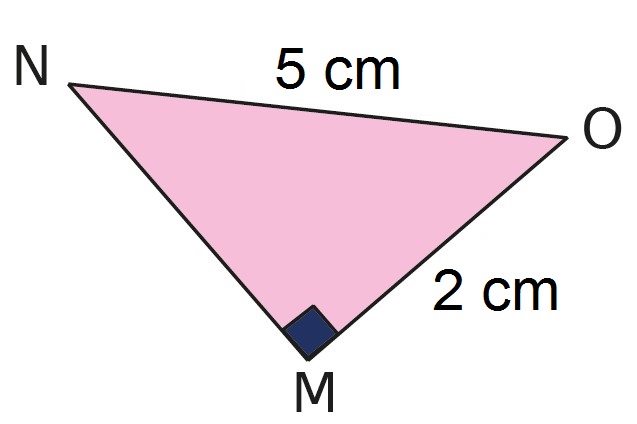 NO = 5 cm ; MO = 2 cm; rectangle en Mb.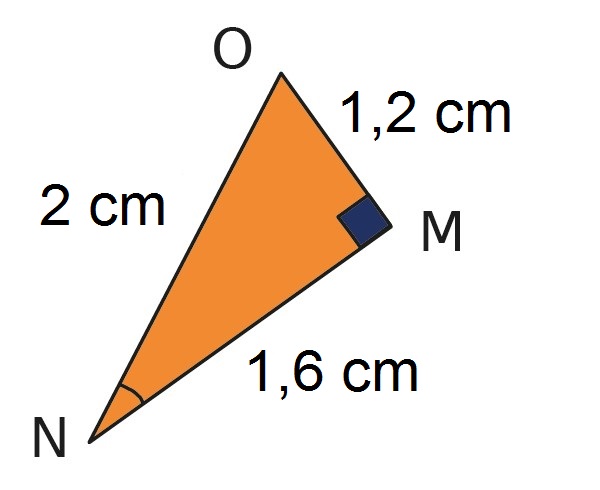 MO = 1,2 cm ; MN = 1,6 cm ; NO = 2 cm ;
rectangle en Mc.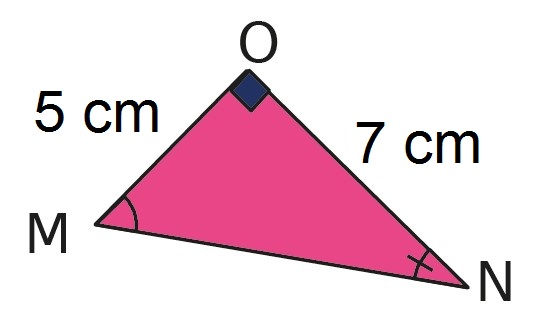 MO = 5 cm ; NO = 7 cm ; rectangle en Od.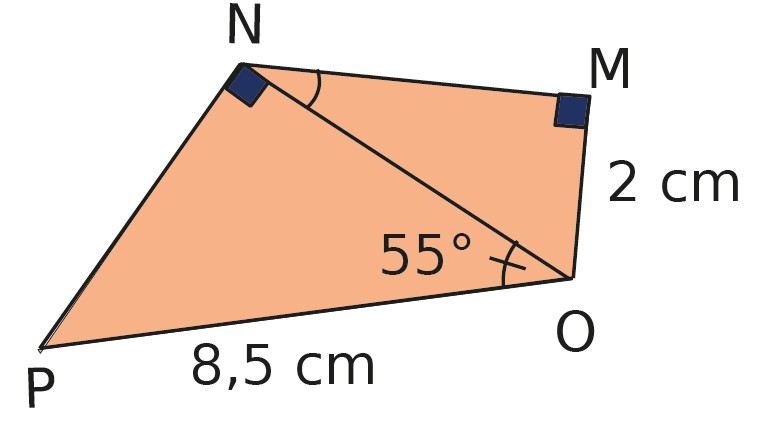 PO = 8,5 cm ; MO = 2 cm ; ; 
rectangle en N et en M